THESIS TITLEAn Honours ThesisSubmitted to theDepartment of Chemistry and Biochemistryof theUniversity of Reginain Partial Fulfillment of the Requirements for theDegree of Bachelor of Science (Honours)in Chemistry or BiochemistryByStudent Name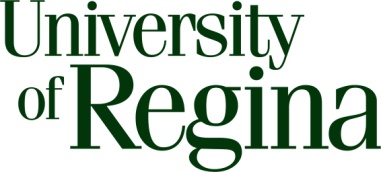 Date:  		Regina, SaskatchewanABSTRACTACKNOWLEDGEMENTSTABLE OF CONTENTSAbstract						iAcknowledgements				iiTable of Contents					iiiList of Tables					ivList of Figures					vList of Abbreviations				viIntroduction					1Methods					2Results and Discussion			3Conclusions				4References						5Appendix						6LIST OF TABLESLIST OF FIGURESLIST OF ABBREVIATIONS1. INTRODUCTION2. METHODS3. RESULTS AND DISCUSSION4. FUTURE WORK REFERENCESAPPENDIX (A, if you need an APPENDIX B)